Секция «Среда жизни здорового человека»Руководитель:Бирюкова А.Н. учитель математики и информатики                     I квалификационной категории.Выступающие:«Гигиеническая оценка книги» – Дыгун Татьяна        ученица   11 класса  «Мобильная зависимость и ее последствия» – Сахарова Екатерина ученица 11 класса  «Вред и польза умной машины» – Татарина Алена     ученица 11 классаСекция «Культура здоровья»Руководитель:Рудой  В. А. учитель физической культуры I квалификационной категории.Выступающие:«Оценка опорно -двигательной системы.» - Попова Лилия ученица 11 класса «Бабушкины секреты» - Мамедова Роза ученица профильного военно-медицинского классаМуниципальное общеобразовательное учреждение средняя общеобразовательная школа№2.Программа проведенияфестиваля«Танца и спорт против болезней поведения»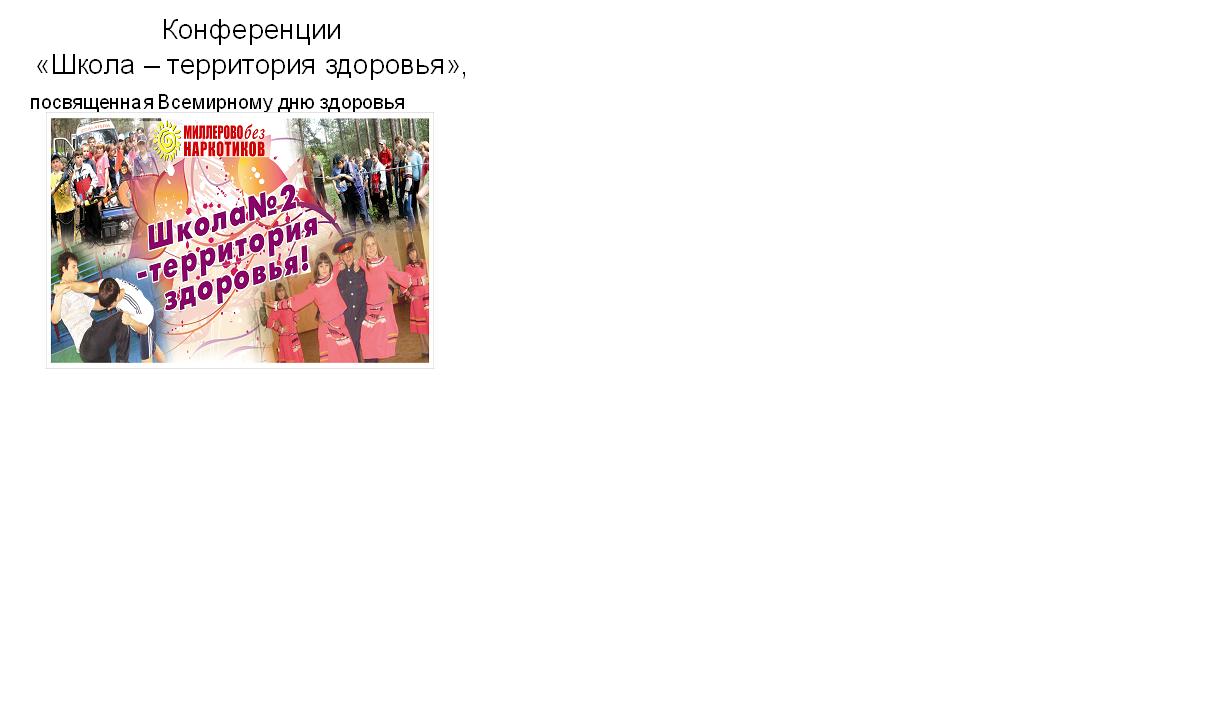 г. Миллерово22.11.2011 годДорогие друзья!МОУ СОШ №2 г. Миллерово проводит открытый фестиваль«Танца и спорт против болезней поведения», Под девизом: «Здоровым жить – здорово!».Мы ждем Вас 22 ноября в 10 часов по адресу:г. Миллерово, ул. Осоавиахима, 15, тел. для справок: 8(86385)2-01-60Программа фестиваля.Программой фестиваля предусмотрена следующая работа: 1.Синяя страница: «Цвет знакомства, размышлений»Цель: познакомить ребят с фактами, цифрами угрожающими здоровью подростков, связанными с табако-, нарко-и алкогольной зависимостью.2. Желтая страница: «Цвет предательства, предостережений»Цель: познакомить ребят с причинами и мотивами, приводящих к употреблению табака, наркотиков, алкоголя3.Красная страница: «Красный цвет – цвет угрозы»Цель: Познакомить ребят с механизмами формирования табако-, нарко-и алкогольной зависимости.4. Черная страница: «Черный цвет- цвет последствий»Цель: познакомить с последствиями применений табака.  алкоголя, наркотиков.5. Зеленая страница: «Зеленый цвет- цвет надежды, жизни.Цель: формировать понимание, что здоровье –это бесценный дар.6. Выступления танцевальных коллективов, спортсменов, учащихся школ города и района.1000-1020  встреча гостей.1020-1030 приветственное слово директора    МОУ СОШ№2 Л.А. Кравцовой 1030-1130 выступление участников фестиваля1130-1200 обмен мнениями, подведение итогов